В нас живёт памятьСлава солдатам! Слава героям!Слава живым и погибшим за мир на земле!Счастливый мы народ: родились под мирным небом нашей могучей Родины. Мы никогда не слышали воя бомб и грохота канонады, не видели ужасов войны. Мы каждый день ходим в школу, готовимся к экзаменам, ждём выпускной бал. Мы можем мечтать! Может это и есть счастье? Как здорово, что страшную беспощадную войну мы знаем не в глаза, а лишь по рассказам наших дедов. Около семи десятков  лет назад раздались последние взрывы Великой Отечественной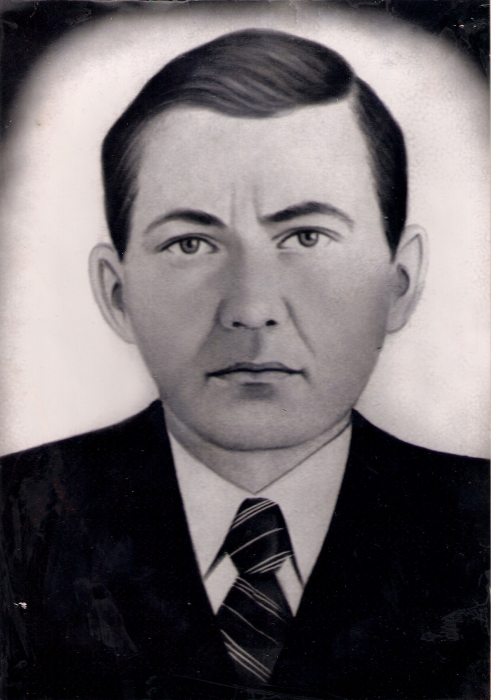 войны.Вернулись домой сотни тысяч мужчин, испытавших и вынесших нечеловеческие испытания, когда-либо выпадавшие на долю человечества. Много миллионов отдали жизни за свою Родину. Эти герои пали на полях битв, в аду концентрационных лагерей, в лесах и морях. Повсюду.И среди них мой прадед Саратовский Анисим  Ильич, 1902 года рождения. В июле 1941 года он ушёл на фронт. Оружия не хватало. Почта работала плохо. Весточку получить с фронта было большой проблемой. Мой дед героически воевал на Калининском направлении, защищал  Москву. Оттуда же в феврале 1943 года пришло и извещение о смерти.Война унесла жизни ещё двух моих прадедов Саратовских: Аниса Ильича (1906г.р.) и Матвея Ильича (1908г.р.). На войну ушли три брата и ни один не вернулся.Все мужчины ушли на фронт. Дома остались одни женщины  с детьми. Было очень трудно растить детей, вести домашнее хозяйство, ходить на  работу в колхоз.  Но всё вынесли женские плечи. Суровые военные дни закалили людей  того времени, они стали сильными, честными, трудолюбивыми. А самое главное – они научились ценить и любить свою Родину! Выросло уже не одно поколение, которое знает о войне только по рассказам взрослых, по фильмам да по книгам. … Читая книги о  Великой Отечественной войне, слушая рассказы дедов о наших прадедах, невольно думаешь, а мы смогли бы так… Я думаю, что и в наше время народ всё ещё способен на объединение во имя победы над общим врагом. Это объединение в братство стало ключевым моментом в победе над фашизмом.Ветеранов с каждым годом становится всё меньше, а значит уходит от нас история войны далеко в прошлое, а такое забыть нельзя. Поэтому в нас живёт память  о тех, кто отдал жизнь за свободу и независимость нашей Родины. Саратовский Никита 9 класс